โครงการหนูน้อยฟันสวย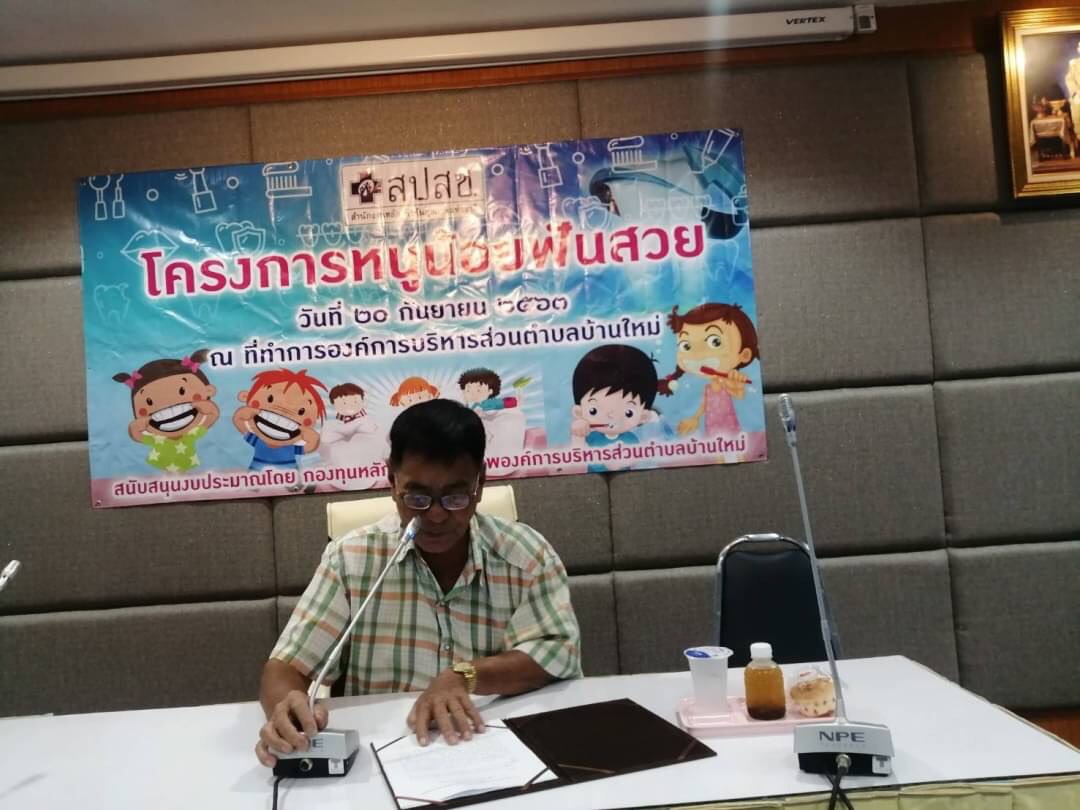 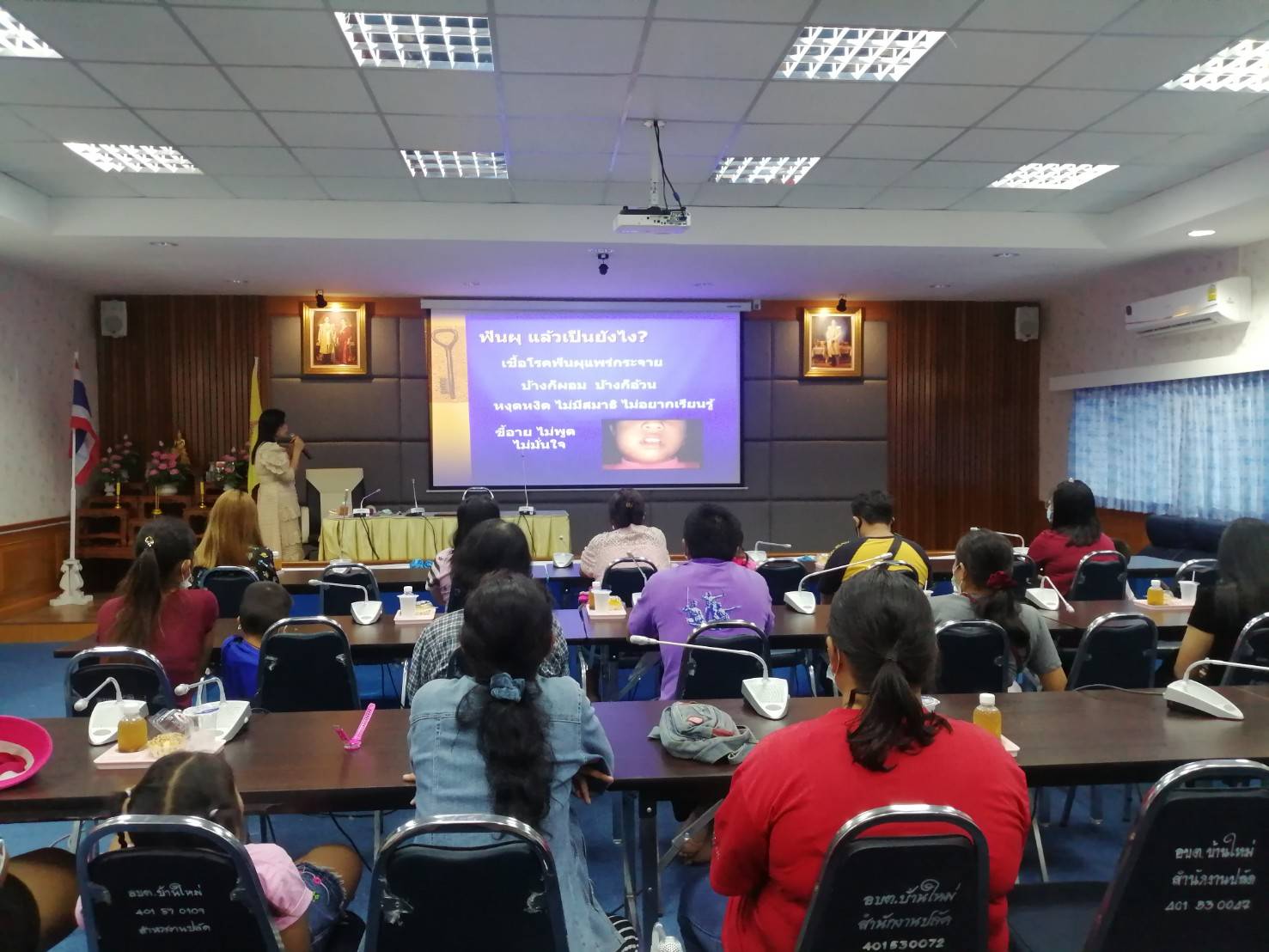 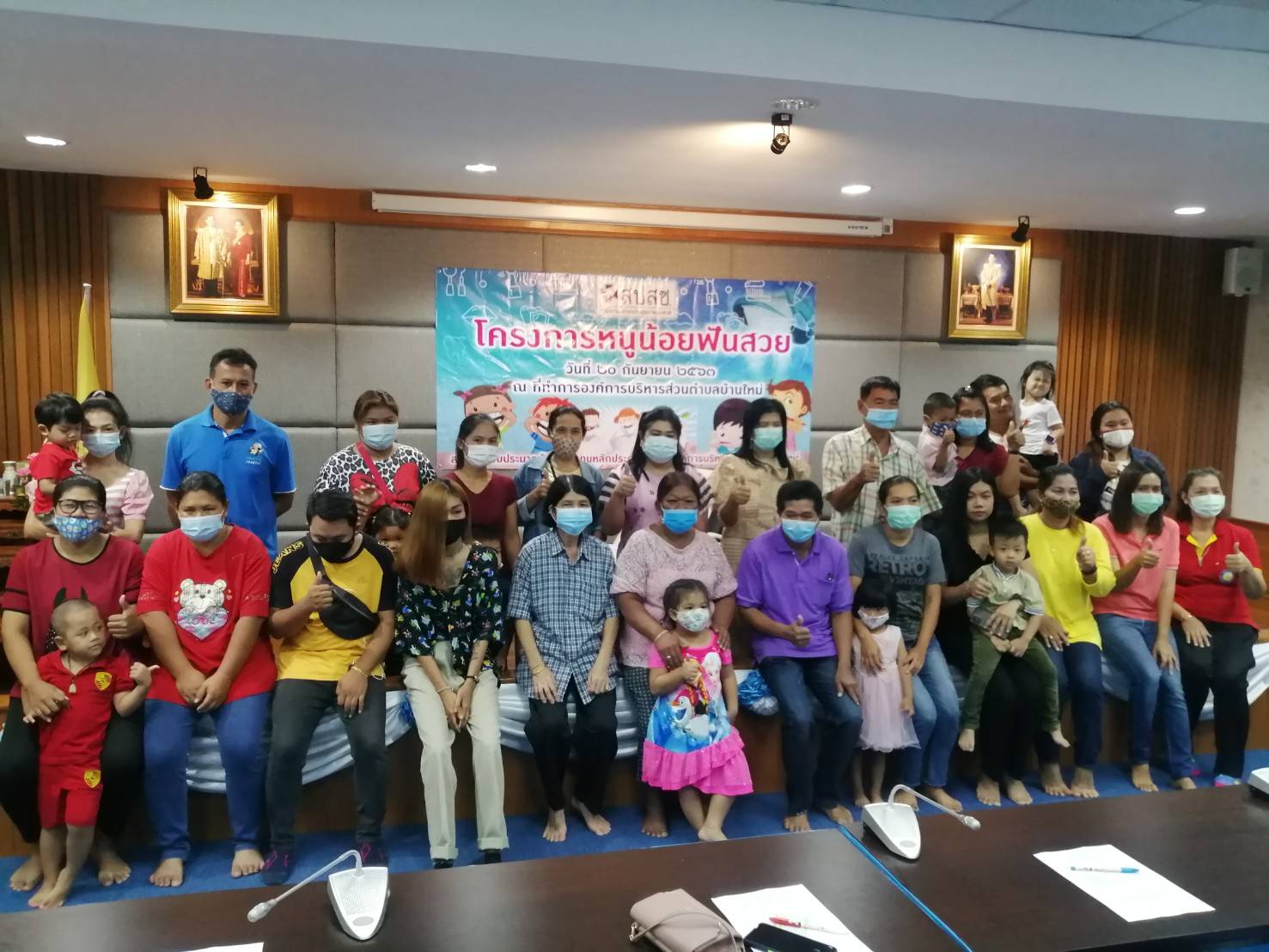 